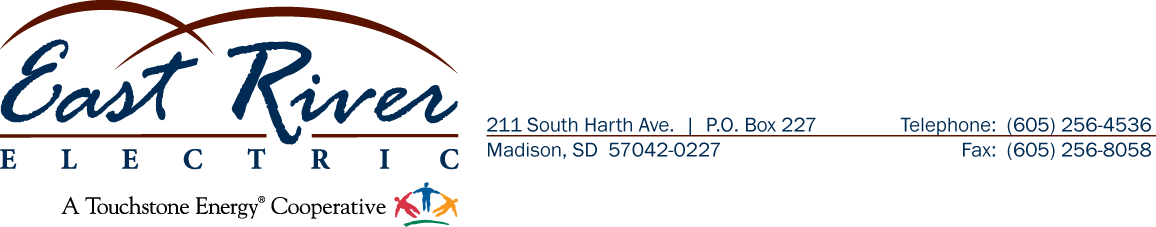 August 22, 2017East River Electric Power Cooperative, Inc.Attachment O Annual UpdateMeeting NoticeDate: Wednesday, August 30, 2017Time: 2:00 p.m. CDTTeleconference Number: 855-860-4473, Conference Code 1108266557Online Meeting Instructions:  1. Join WebEx Meeting 
2. If requested, enter your name and email address. 
3. Click "Join" (participants do NOT share your screen). East River Electric Power Cooperative, Inc. (East River) invites you to participate in their annual meeting to review the Annual Update of their MISO Attachment O.   The purpose of this meeting is to allow East River to present information explaining East River’s Annual Update for the June 1, 2017 to May 31, 2018 rate year and provide interested parties an opportunity to ask questions of East River about the Annual Update.This meeting is being held pursuant to the MISO Attachment O Formula Rate Protocols (Protocols) established in FERC Docket ER13-2379.  In accordance with the Protocols, East River calculated and posted their formula rate revenue requirement calculations, supporting documents and workpapers for the previous calendar year. East River is also required to host an open meeting by September 1 each year to provide interested parties the opportunity to ask East River questions concerning its postings.  East River’s formula rate information can be accessed from the Basin Electric Power Cooperative page of the MISO OASIS at http://www.oasis.oati.com/bepm/index.html or from the MISO website athttps://www.misoenergy.org/MarketsOperations/TransmissionSettlements/Pages/EastRiverElectricPowerCooperative.aspx.